Tacoma Pierce County Coalition to End Homelessness Weekly Meeting Agenda April 17th, 2020
Next Meeting: Friday, April 24th - 9:00amContact Gerrit Nyland (gerritn@ccsww.org or 253-304-5105) to add an item to the agenda.Resources, Listserv and Meeting info: http://www.pchomeless.org/ Committee 2019-20 Work Plans9:00Welcome  Purpose: Let us all get settled  Leader: Gerrit Nyland, Catholic Community Services – gerritn@ccsww.org 9:05Opening Message  Purpose: Center us for our work and discussion  Leader: Delmar Algee, Catholic Community Services - DelmarA@ccsww.org   9:10Plan for the COVID-19 shelter/isolation/quarantine/sanitation/homelessness funding from Commerce  Purpose: understand how Pierce County prioritized the $1.6M from the State Department of Commerce   Leader: John Barbee, Pierce County Human Services - john.barbee@piercecountywa.gov   9:30City of Tacoma Efforts around COVID-19 and Homelessness  Purpose: Learn about new initiatives around housing stability and homelessness   Leader: Erica Azcueta, City of Tacoma Homeless and Housing Stability - eazcueta@cityoftacoma.org   9:45Encampment Enforcement Update  Purpose: Understand current city of Tacoma Police rules of engagement   Leader: Gerrit Nyland, Catholic Community Services – gerritn@ccsww.org 9:50Economic Impact Payments Update  Purpose: Learn the details of how the IRS is working to get the stimulus payments to our most vulnerable   Leaders:  Maureen Howard, Senior Policy Analyst - maureenhowardconsulting@gmail.com9:55Advocacy Update  Purpose: understand how to advocate for policy improvements   Leader: Maureen Howard, Senior Policy Analyst - maureenhowardconsulting@gmail.com9:50Pierce County Health Department Update  Purpose: Understand the current work at the Emergency Operations Center  Leaders: Carrie Ching, Tacoma Pierce County Health Department -  CChing@tpchd.org 10:00Shelter Updates  Purpose: Changes to shelter operationsNativity House, Adams Street, Tacoma Rescue Mission Men’s Shelter, , Comprehensive Life Resources Young Adult Shelter, The Coffee Oasis Sara House, Catholic Community Services Family Day Center, MDC at Bethlehem Baptist, Altheimer, LIHI TEMS Shelter, Helping Hand House, Others?10:10Breakout Group DiscussionsIntroductions – find out who is in the group and where they work (10 minutes)Discuss client needs over the next 9 months - rent payment, childcare, pet food, ??? (10 minutes)Sort those needs into Categories that might help us prioritize them (5 minutes)10:35Breakout Group Report Out  Purpose: Learn what each group came up with10:50Networking 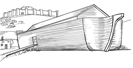   Purpose: “Always plan ahead. It wasn’t raining when Noah build the ark.”                     – Richard CushingRacial EquityRacial EquityLeadership Team: Heidi Nagel – Comprehensive Life Resources –      hnagel@cmhshare.onmicrosoft.com Benjamin Feldbush, Comprehensive Life Resources -         bfeldbush@cmhshare.org Charter: Better serve communities of colorCharter: Better serve communities of colorLeadership Team: Heidi Nagel – Comprehensive Life Resources –      hnagel@cmhshare.onmicrosoft.com Benjamin Feldbush, Comprehensive Life Resources -         bfeldbush@cmhshare.org GoalsIn DevelopmentIn DevelopmentWorkforce DevelopmentWorkforce DevelopmentLeadership Team: Kelly Blucher, Goodwill - KellyB@goodwillwa.org Sherri Jensen, Valeo Vocations sherri@valeovocation.orgCharter: Increase income through  employmentCharter: Increase income through  employmentLeadership Team: Kelly Blucher, Goodwill - KellyB@goodwillwa.org Sherri Jensen, Valeo Vocations sherri@valeovocation.orgGoalsGet 10 organizations enlisted in the 253Works Job Club programOrganize 3 Hire253 hiring fairsIncrease Hiring success at Hire253 to 110% of all attendeesGet 10 organizations enlisted in the 253Works Job Club programOrganize 3 Hire253 hiring fairsIncrease Hiring success at Hire253 to 110% of all attendeesAdvocacyAdvocacyLeadership Team: Cynthia Stewart – League of Women Voters - stewdahl@comcast.net Carolyn Read – St. Leo’s - readcarolyn@comcast.net Maureen Howard, Senior Policy Analyst       maureenhowardconsulting@gmail.comCharter: Advocate for better laws, policies and funding around housing and homelessnessCharter: Advocate for better laws, policies and funding around housing and homelessnessLeadership Team: Cynthia Stewart – League of Women Voters - stewdahl@comcast.net Carolyn Read – St. Leo’s - readcarolyn@comcast.net Maureen Howard, Senior Policy Analyst       maureenhowardconsulting@gmail.comGoalsConnect to 4 other key advocacy groups around homeless issuesDevelop selected policy and funding action agenda for Pierce County, Tacoma and 2020 WA  LegislatureConnect to 4 other key advocacy groups around homeless issuesDevelop selected policy and funding action agenda for Pierce County, Tacoma and 2020 WA  LegislatureInnovative Shelter TeamInnovative Shelter TeamLeadership Team: Theresa Power-Drutis, New Connections  - tpdrutis@nctacoma.org  Charter: Increase temporary and permanent shelter stock for individuals with very low incomeCharter: Increase temporary and permanent shelter stock for individuals with very low incomeLeadership Team: Theresa Power-Drutis, New Connections  - tpdrutis@nctacoma.org  Goals Identify rural tiny house village site and agency to fundraise for and operate siteEstablish Tent City site and agency to fundraise for and operate siteAdvocate for other alternative, temporary shelter options: Safe Lot; Youth Shelter; Urban Rest-stop.  Identify rural tiny house village site and agency to fundraise for and operate siteEstablish Tent City site and agency to fundraise for and operate siteAdvocate for other alternative, temporary shelter options: Safe Lot; Youth Shelter; Urban Rest-stop.  Community ConnectionsCommunity ConnectionsLeadership Team: Richard Berghammer, FBC - ministrycounseling@comcast.net  Pamm Silver – Pamm.Silver@MolinaHealthCare.Com Sheila Miraflor – Molina - Sheila.Miraflor@molinahealthcare.comCharter: Increase housing retention and client stability with the newly housedCharter: Increase housing retention and client stability with the newly housedLeadership Team: Richard Berghammer, FBC - ministrycounseling@comcast.net  Pamm Silver – Pamm.Silver@MolinaHealthCare.Com Sheila Miraflor – Molina - Sheila.Miraflor@molinahealthcare.comGoalsDevelop a Mentoring program with periodic care conferences are recommended.Maintain continuity of support, beginning with Stability Site (or wherever) to their home.Develop a Mentoring program with periodic care conferences are recommended.Maintain continuity of support, beginning with Stability Site (or wherever) to their home.